Image-IDQuellenangabeBild478190Stephan Bachmann  / pixelio.de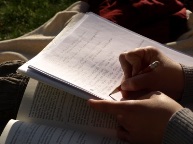 542050daniel stricker  / pixelio.de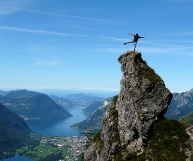 600994Helene Souza  / pixelio.de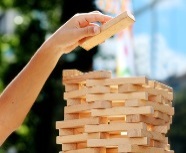 442764Willi Heidelbach  / pixelio.de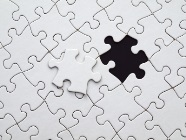 674351berggeist007  / pixelio.de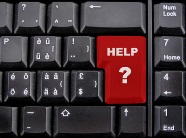 